MINISTERIO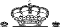 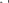 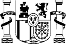 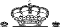 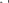 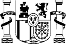 DE DERECHO SOCIALES	 Anexo I Y AGENDA 2030	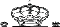 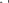 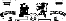 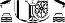 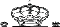 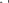 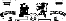 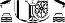 SOLICITUD DE SUBVENCIONESDatos de la convocatoria:Registro de presentación	Registro de entradCentro Directivo:Denominación de la Convocatoria:Datos de identificación de la entidad y del/de la representante legal: Cuantía de la subvención solicitada Datos bancarios (IBAN)Donde desea percibir el importe de la Ayuda (El/la solicitante deberá ser el/la representante legal del titular o cotitular de la cuenta)IBANESBIC/SIWT 	Para lo que acompaña los siguientes documentos, de los que certifica su veracidad: ………………………………………………………………………….………………………Dirección de correo electrónico a efectos de notificaciones:………………Para la cumplimentación de éste y del resto de los Anexos consultar las instrucciones adjuntas. Los espacios sombreados están reservados para la Administración.La resolución de esta solicitud se dictará y notificará en el plazo máximo de seis meses a contar desde la fecha de publicación de la Resolución de la convocatoria. Si transcurriera dicho plazo sin que se hubiera dictado y notificado la resolución, la solicitud se podrá entender desestimada, (art.º 25.5 Ley 38/2003, de 17 de noviembre, General de Subvenciones).Don/Dña. 	, representante legal de la entidad  solicitante, certifica la veracidad de todos los datos obrantes en el   presente Anexo.								                      Fecha y firma:   	En cumplimiento de lo estipulado por la Ley Orgánica 3/2018, de 5 de diciembre de Protección de Datos Personales y garantía de los derechos digitales, los datos de carácter personal aportados serán tratados por la Dirección General de Políticas Palanca para el Cumplimiento de la Agenda 2030 e incorporados a la actividad de tratamiento que le es propia, cuya finalidad, basada en el cumplimiento de obligación legal, es la tramitación de la solicitud de esta subvención.Los datos de carácter personal pueden ser comunicados a entidades bancarias, a otros servicios competentes de las Administraciones públicas, en el ejercicio de sus competencias, y en particular a la IGAE, a la AEAT y a la BDNS de acuerdo con la legislación específica aplicable.Los datos se conservarán durante el tiempo necesario para cumplir con la finalidad para la que se han recabado y para determinar las posibles responsabilidades que se pudieran derivar de dicha finalidad y del tratamiento de los datos. Será de aplicación lo dispuesto en la normativa de archivos y patrimonio documental español.Pueden ejercitar sus derechos de acceso, rectificación, supresión y portabilidad de sus datos, de limitación y oposición a su tratamiento, así como a no ser objeto de decisiones basadas únicamente en el tratamiento automatizado de sus datos, cuando procedan, ante el delegado de protección de datos del Ministerio de Derechos Sociales y Agenda 2030 (dpd@mdsocialesa2030.gob.es).En su caso, también podrá presentar una reclamación ante la Agencia Española de Protección de Datos 